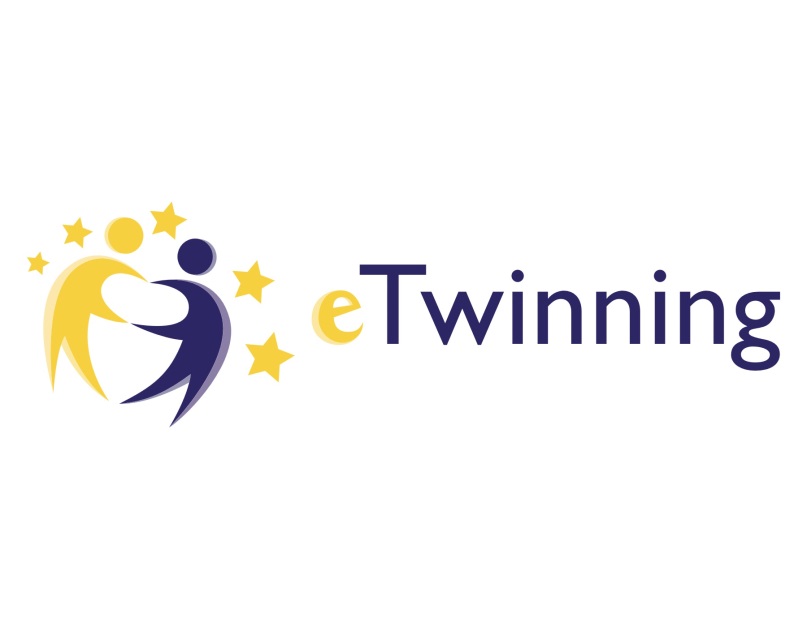 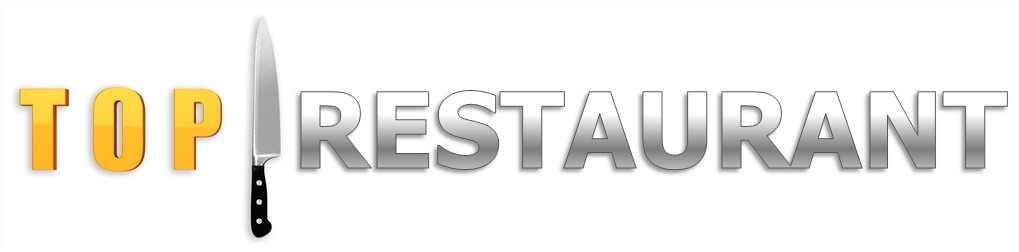 Das typisch deutsches Restaurant „Bei Lewandowski“ von:MEUNIER Laetitia, Frankreich JITTEN Cloé, Frankreich SZELEC Mateusz, Polen PROŃSKI Kamil, Polen SŁOWIK Bartek, Polenhat im eTwinnings Top-Restaurants Wettbewerb 2017den 1. Platz belegt.Herzlichen Glückwunsch!       Drulingen, den 3. Juli 2017				Die Deutschlehrerin					Der Schulleiter